Create a user profile in iLabGo to: https://eu.ilabsolutions.com/service_center/show_external/3695In the upper right hand corner click 'Register'Enter your work email address Under personal information fill in all information including phone number. Under I am affiliated with the following institution, choose Aarhus University or Aarhus University Hospital.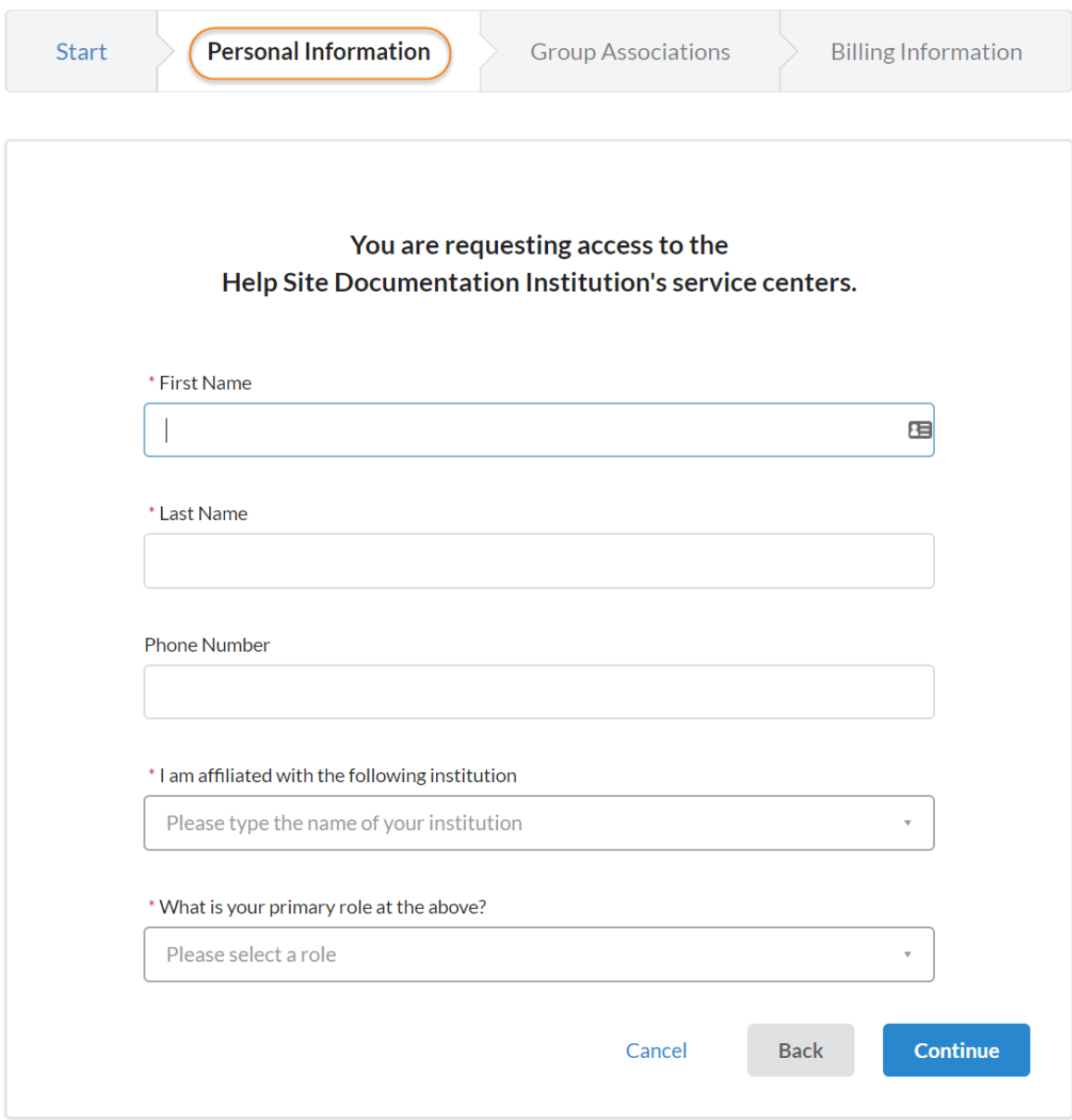 Under Group Association enter the name of your PI, please do not use a group name. The system will search for your PIs name. If he/she does not exist in the system yet, click "Create New Group" to create a new Lab/Group with the name of your PI.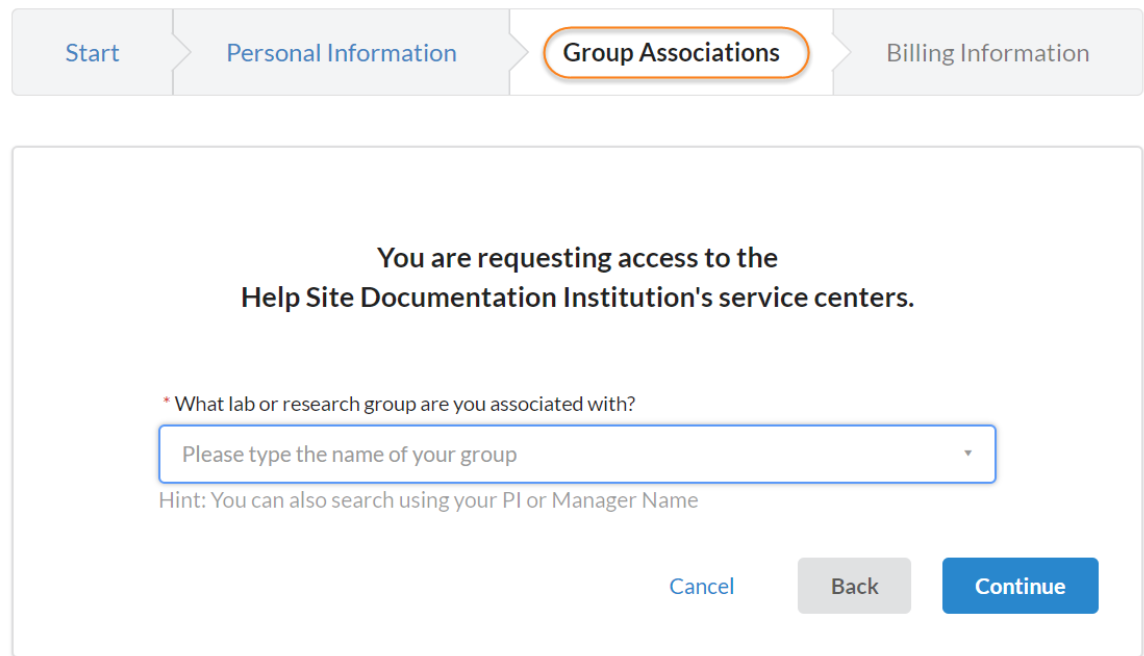 If someone else but the PI is the one to handle lab memberships and fund assignments information click yes in the that box: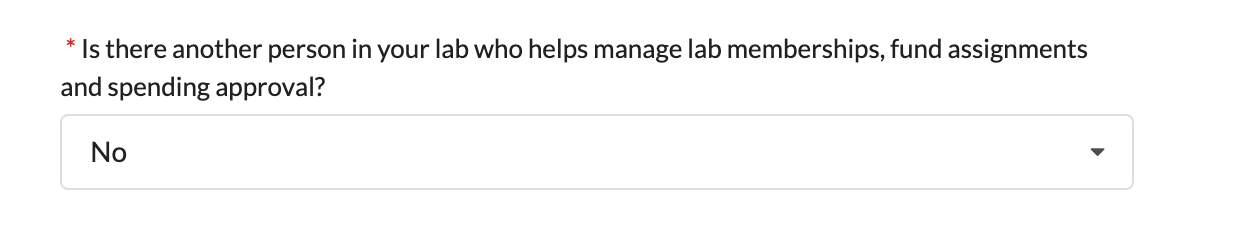 New boxes to fill out unfolds. Fill out all requested information. Press complete.You and your PI and/or Lab/group manager will receive a confirmation email within 24 hours. We highly recommend that you also adjust your notification settings. FOR PI’s / lab managersAll AU PIs must add their EAN into their lab name . Follow the guide with this link How to add an EAN number .We highly recommend that you go through your notification settings (just below “Billing/shipping information”). If you would prefer to delegate these notifications/approvals to a financial manager, make sure they are registered in iLab and send an email to facs@au.dk with your group name and name of the manager.For a guide to manage group members and project numbers please go to How to add project and activity numbers 